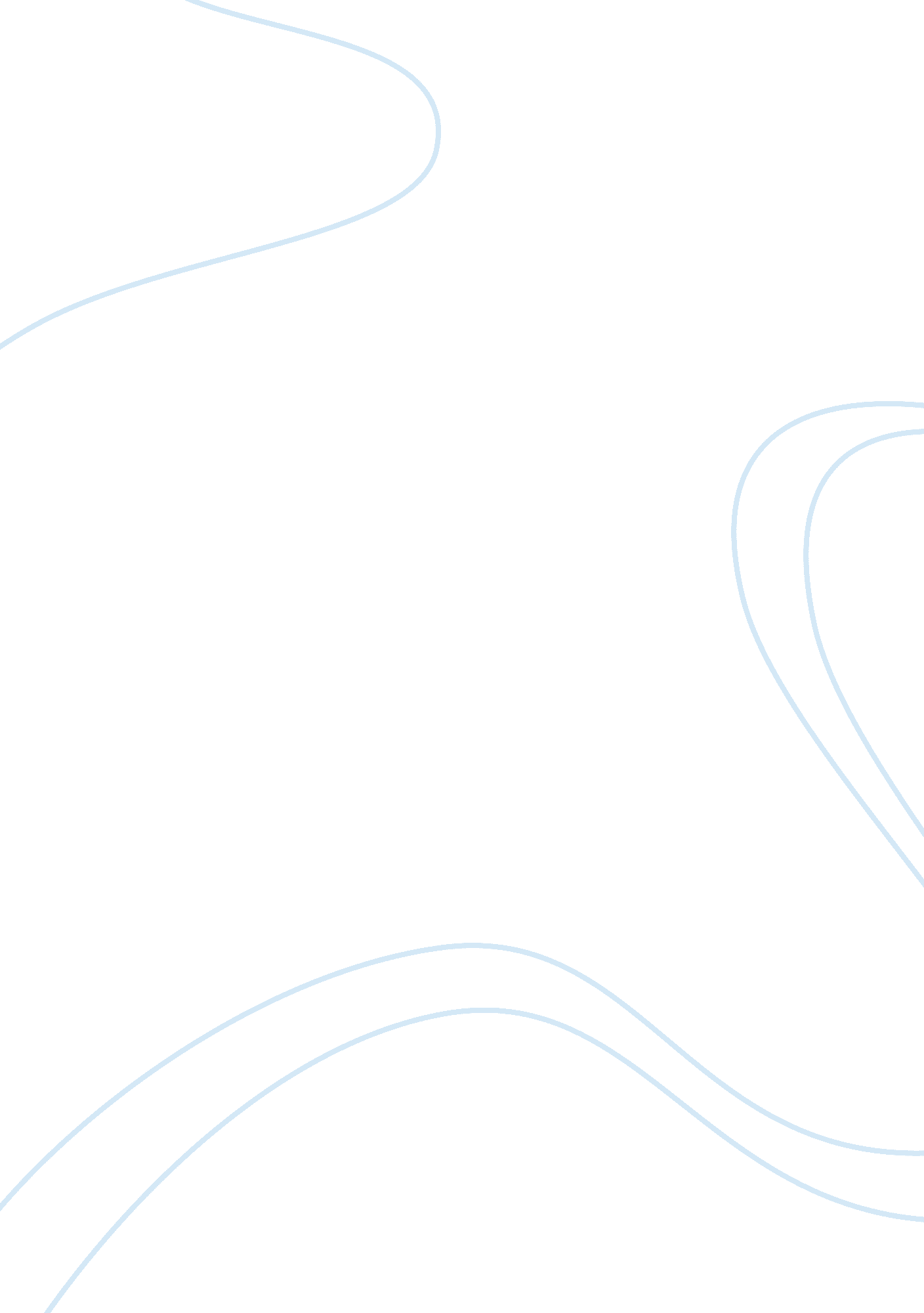 World war ii and vocab mexican revolution assignmentHistory, Revolution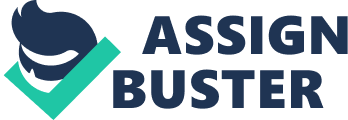 Vocal Prehistory Paleolithic Age Neolithic Age Hunting and Gathering Bronze Age Slash and Burn Agriculture Civilization Nomads Cuneiform Mesopotamia Sumerians Hamburg City-States Auguries Cush Pharaoh Indus River Valley Hunger (Yellow River) Sang Phoenicians Monotheism Mandate of Heaven Chi 2 Vocal Yin and Yang Dado Dynasty Kin Confucius Chou Dynasty Han Analects Silk Roads Chi 3 Vocal Alexander the Great Monsoons Inhabitant Ramadan Pinheads Untouchables Indri Dharma Shook Khans Guavas Reincarnation Gurus Shiva Vishnu Nirvana Sumatra Status Cyrus the Great Zoroastrian Hellenize Iliad and Odyssey City-State Socrates Persian Wars Prices Peloponnesus War Stoics Plato Aristotle Etruscan Senate Plebeians Consuls Twelve Tables Punic Wars Republic Julius Caesar Virgil Ovid Chapter 5 Shinto’s Archaic cultures maize manioc chiefdom land bridge Monte Albany Capote’s Technician Maya Tootles Aden Hopeful Mississippian mound builders Nazis Kava pun Montana solar cycle Chapin NCAA Mooch Attenuation Hair Ally Caracas Chime Assassin Empire Bodhisattva synthetics Chi 6 Vocal Islam Allah Muslims Muhammad Quasar Bedouin Mecca Mayday Kafka Medina Mama Caliph ABA Baker Raids Wars Jihad him based Attlee on the River Cab egghead h 7 Vocal II-Maid {run al-Rashes audits ; Luke Turks : arcades Saline ban Chalked habitat shah-Mama Salad al-Razz al. Upturn Llama al-Galahad Cuffs Mongols Chinning Khan Arabic numerals Harsh Quit-dud-din Alba sati Backchat cults Kabuki Shrilly Chi 8 Vocal Manager Almonds Almonds Ethiopia Easel Satanic states Mali Mans Aisha al-Swahili Sundials grits Shanghai Asia Muhammad Hausa states Shari Zane Bin Bathtub Nook Your Ill-life Venin Kong Kingdom Great Zanzibar Men Mutant Chi 9 Vocal Eastern Orthodox Justinian Theodore Haggis Sophia Constantinople Bilberries Byzantine Empire Greek Fire Crete Bulgaria Tsar Empress Theodore Iconoclasm Chi 10 Vocal Manorial Serfs Mold board three-field system Clevis Benedict of Nursing Carolingian Charlemagne Holy Roman Emperors Feudalism Vassals Magna Cart Parliament Three Estates Crusades Pope Urban II Investiture Peter Ballard SST. Bernard of Calvarias Thomas Aquinas Scholasticism Handshake League Black Death Chi 11 Vocal Toppling Chicken Ditz Aztec natural Authentication pilling quip Tattletale Tallow Hotchpotch’s Catalogue Tattletale Chinas poached calculi masques Inca socialism Inca Paucity TOPCA Whippany Split inheritance Temple of the Sun imitate mitt yanks Chi 12 Vocal Wend Yang Lie Yuan, duke of Tang Ministry of Rites Kinship Chain Buddhism Pure Land Buddhism Yang Suffer Shah Guanine GHz Wang ANSI Churches Ixia Lila Junks Flying money Change Hangout Footslogging Chi 13 Vocal Talk reforms Nora Tale of Genii Bushier Samurai Espouse Baku Shoguns Intimation Saki’s Shogun Kumara Shogun Dimly Chosen Gorky Signification Trunk Sisters Khmer Train Hue Chi 14 Vocal Senates Genesis Khan Curtail Khan Teens Khartoum Gouged Golden Horde Bath Presser John Hulled Mammals Burke Briars Suburbia Khan Chablis White Lotus Society Juju Hanging Timer-I-Lang Chi 15 Vocal Ottoman Turks Bin-Rush Mining dynasty Change ho Beijing Hundred Years’ War Renaissance Francesco Patriarch Ghetto Christopher Columbus Marco Polo Iberian Peninsula Castle Argon Inquisition Vivaldi Brows Ethnocentrism Polynesia Society Islands Hawaiian Islands Maori Chi 16 Vocal Niccole Machiavelli Humanism Northern Renaissance Johannes Gutenberg Martin Luther Protestantism Jean Calvin Predestination Catholic Reformation Jesuits Edict of Antes Thirty Years War Copernicus Scientific Revolution Rene Descartes Isaac Newton Deism Absolute monarchy Mercantilism Glorious Revolution Louis XIV Frederick the Great Enlightenment Social Sciences Adam Smith Mary Woolgathering Chi 17 vocal Henry the Navigator Cape of Good Hope Vases De Gamma Ferdinand Magellan British East India Company World economy Battle of Elephant Core nations Messiest Colombian Exchange Cisco De Balboa Francisco Pizzeria Coercive labor system Cape Colony Boers Calcutta New France Atlantic colonies Treaty of Paris Chi 18 Third Rome Ivan IV Boy RSI Cossacks Time of Troubles Romania Dynasty Alexis Romania Old Believers Peter I (the Great) SST. Petersburg Catherine the Great Brook Peaches Rebellion Radishes Chi 19 Vocal Encomia Hispanic Audience Case De Contraction Bartholomew De Lass Cases Herman Cortes Mexico City New Spain Pedro De Vivaldi Francisco Vazquez De Coronado Necromancer Photos Mitt Haciendas Commoner Revolt Consular Galleons Treaty of Tortillas Leotards Recopy[allocation Palmists Minas Sera’s ROI De Jeannie Associated De casts Peninsular Creoles Jose De Galley 